Activité : Hypothèses de RoudartMise en situation :Suite à une étude de la FAO (Food and Agriculture Organization), on se propose de vérifier s’il sera toujours possible de nourrir le monde de façon durable avec un régime carné.Pour mener à bien notre étude, nous nous aiderons des hypothèses de Laurence Roudart réalisées en 2005.Cette étude permet de connaître les possibilités d’extension des terres cultivables afin de nourrir le bétail.Un coefficient multiplicateur « k » est proposé pour estimer l’extension de ces cultures, ce coefficient doit être appliqué avec la production de l’année 2005.Document n°1 :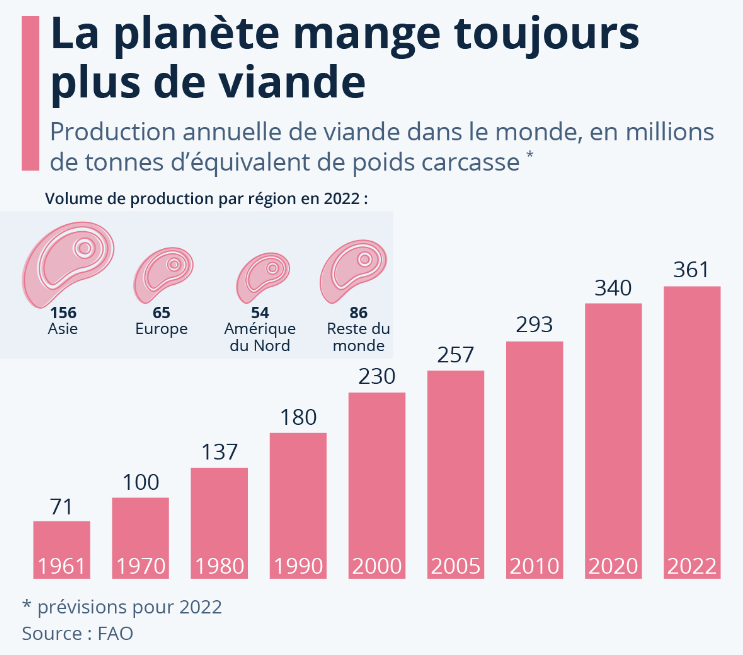 Document n°2 :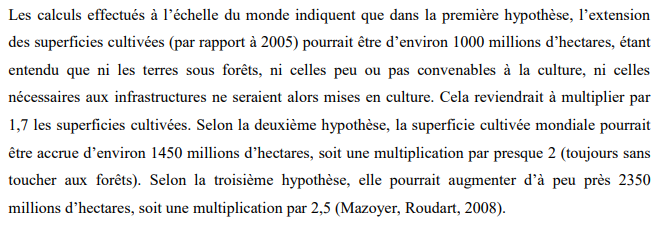 Problématique : Pour chaque hypothèse de Roudart, en quelles années ne pourra-t-on plus satisfaire la production carnée à l’échelle mondiale ?Compléter le tableau suivant :Reproduire ce tableau sur Excel, puis insérer un nuage de points.A partir de ce nuage de points, ajouter une courbe de tendance polynomiale de degré 2.Afficher l’équation sur le graphique et reporter là ci-dessous :Indiquer la valeur du coefficient de corrélation et s’il est acceptable :Ce coefficient est très proche de 1 donc acceptable.Sur Excel, réaliser un nuage de points de l’année 1961 à l’année 2060.A l’aide de vos résultats, compléter le tableau suivant :Proposer une réponse à la problématique :D’après la première hypothèse de Roudart, nous ne pourront plus satisfaire la production carnée à l’échelle mondiale en 2031.D’après la seconde hypothèse, ce sera en 2040. Enfin, d’après la troisième hypothèse, ce sera en 2054 Compétences PIX :Année196119701980199020002005201020202022Production carnée (en Mt)71100137180230257293340361Coefficient k1.722.5Production carnée (en Mt)437514643Année2031204020541.2 Gérer des données1.2 Gérer des données1.2 Gérer des donnéesCaractériser les fichiersArchiveConnaître la notion d'archiveCaractériser les fichiersFichiers et dossiersIdentifier et localiser un fichierConnaitre les unités de mesure et les supportsSolutions de stockageConnaître les solutions de stockage de données (supports amovibles et services en ligne)Connaitre les unités de mesure et les supportsTaille des fichiersConnaître et utiliser les unités de mesure des tailles de fichierSauvegarder ses donnéesPratique de sauvegardeChoisir la bonne localisation des fichiers pour prévenir leur perteSauvegarder ses donnéesSauvegarde et synchronisationDupliquer et synchroniser des fichiersStocker, organiser et retrouverOrganisation de fichiersOrganiser des fichiers dans des dossiers et sous-dossiersStocker, organiser et retrouverNommage des fichiersNommer des fichiers en suivant un format donnéStocker, organiser et retrouverEnregistrementEnregistrer un documentStocker, organiser et retrouverRecherche de fichierRetrouver un fichier (d'après son nom, son contenu, son emplacement, ...)1.3 Traiter des données1.3 Traiter des données1.3 Traiter des donnéesExploitation / CalculCalculsFaire des calculs dans une feuille de calculExploitation / CalculCopier / coller de formuleSavoir comment une formule s'adapte lorsqu'elle est copiée dans une autre celluleExploitation / SynthèseGraphiqueRéaliser un graphique dans une feuille de calculExploitation / SynthèseTriTrier des données dans une feuille de calculPréparation / Mise en formeMise en forme d'une feuille de calculMettre en forme les éléments d'un classeur (cellule, colonne, ligne)Préparation / Mise en formeSaisie et manipulation de donnéesSaisir, intégrer et manipuler des données dans un classeur